Задания по предмету «английский язык» для группы Э-19на 08.04. Тема: Степени сравнения прилагательных. Вредные привычки и способы борьбы с ними.Записать краткий конспект темы в тетрадь. Фото записанного в тетради коспекта присылайте на почту или в контакте. (сдать до 09.04.)Образование степеней сравнения1. Односложные прилагательные и двусложные, оканчивающиеся на -у, -er, -ow, образуют: - сравнительную степень при помощи суффикса -ег
- превосходную степень при помощи суффикса -est
dark (темный) - darker (темнее)- (the) darkest (самый тёмный) 
simple простой – simpler (проще) -(the) simplest (самый простой)
This room is darker than that room. - Эта комната темнее той комнаты.
This is the simplest rule. - Это самое простое правило.
2.В односложных прилагательных, оканчивающихся на одну согласную, стоящую после краткой гласной, согласная перед суффиксами -ег, -est удваивается: big большой – bigger (больше) - (the) biggest (самый большой) В прилагательных, оканчивающихся на -у, стоящую после согласной, перед суффиксами -er, -est    -у меняется на i: happy счастливый –happier (счастливее) -(the) happiest (самый счастливый)3. Для образования степени сравнения в многосложных прилагательных, используют слова «more» и «the most»
difficult трудный - more difficult (труднее)- (the) most difficult (самый трудный)
This is more important for you now. - Этот для тебя сейчас важнее.
It is the most interesting book! - Это самая интересная книга!
Для выражения более низкой степени качества употребляются служебные слова less менее- в сравнительной степени и (the) least меньше всего, наименее- в превосходной: This book is less interesting than that one. - Эта книга менее интересная, чем та.
This book is the least interesting of all. - Эта книга самая неинтересная из всех.
4. Некоторые прилагательные не подчиняются правилу. Их нужно просто запомнить.
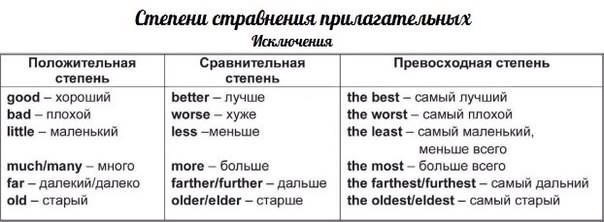 2. Выполните упражнения по теме. Запишите в тетради и отправить мне фото или сделайте в электронном виде и документом отправьте мне. (сдать до 09.04.)1) Выберите в скобках правильную степень прилагательного:    Nick is (happier, the happiest) boy that I know. – Ник – самый счастливый мальчик, которого я знаю.    Of the six cars, I like the silver one (better, best). – Из шести машин мне нравится серебристая больше всего.    Jane’s notebook is (cheaper, the cheapest) than mine. – Ноутбук Джейн дешевле, чем мой.    This is (more delicious, the most delicious) cheesecake I have ever had! – Это самый вкусный чизкейк, который я пробовала!    This bookcase is (more beautiful, the most beautiful) than that one. – Этот книжный шкаф красивее, чем тот.    Do you feel (better, the best) today than yesterday? – Ты чувствуешь себя лучше сегодня, чем вчера?    I think my cat is (prettier, the prettiest) of all the cats in the world. – Думаю, что моя кошка – самая красивая кошка в мире.    Steve Jobs is (more famous, famouser) than Stephen Wozniak. – Стив Джобс более известен, чем Стивен Возняк.    This week the weather is (hotter, more hot) than last week. – На этой неделе погода жарче, чем на прошлой неделе.    Our new house is (more expensive, expensiver) than the old one. – Наш новый дом дороже, чем старый.    Girls are usually (cleaner, more clean) than boys. – Девочки обычно более чистые, чем мальчики.    Chemistry was (harder, the hardest) subject at school. – Химия была самым трудным предметом в школе.2) Дайте степени сравнения прилагательных.Н-р: wet – wetter – the wettes; expensive – more expensive – the most expensive1. big (большой) 2. clever (умный) 3. good (хороший) 4. pleasant (приятный) 5. poor (бедный) 6. bad (плохой) 7. funny (смешной) 8. important (важный) 9. sunny (солнечный) 10. far (далекий) 11. comfortable (удобный) 12. wise (мудрый)3) Составьте из данных слов предложения и переведите их.    А) most – the Mona Lisa – in – is – painting – the – famous – the – world.    В) longer – the Don – is – the Volga – than.    С) more – Spain – Germany – than – beautiful - is.    D) London – city – in – biggest – the – England – is.    Е) the – team – Adam – is - worst – the – player – in.3. Подготовьте презентацию по теме «Вредные привычки и способы борьбы с ними» на английском языке и сдайте до 11.04.Не забывайте подписывать имя+фамилию и название группы!!!***Готовые задания можно отправить по эл. почте elena.angliisky@yandex.ru В контакте https://vk.com/komlenko1984 